Чтении лекций, ответы на вопросы после лекции с помощью Skype. Даны задания для выполнения в электронном виде.Зачет в форме реферата (темы отправлены обучающимся в электронном виде).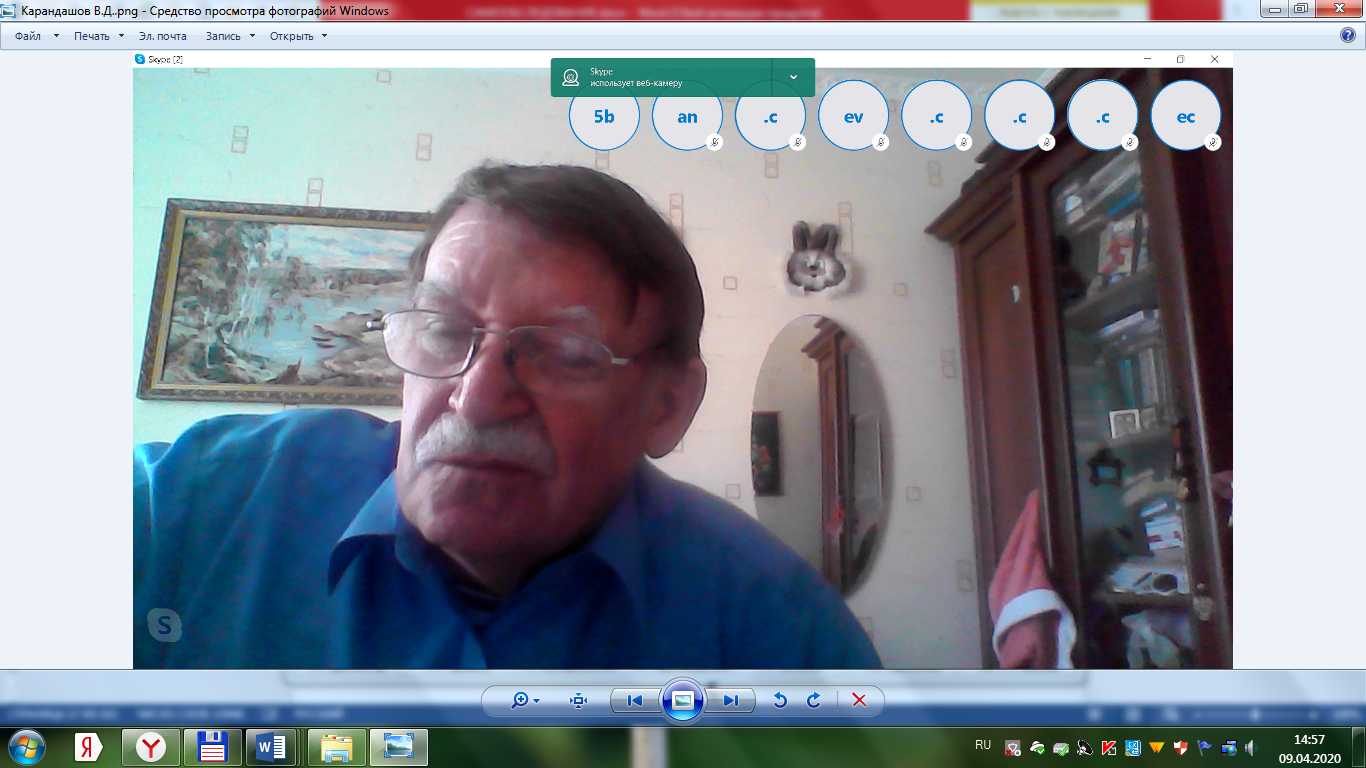 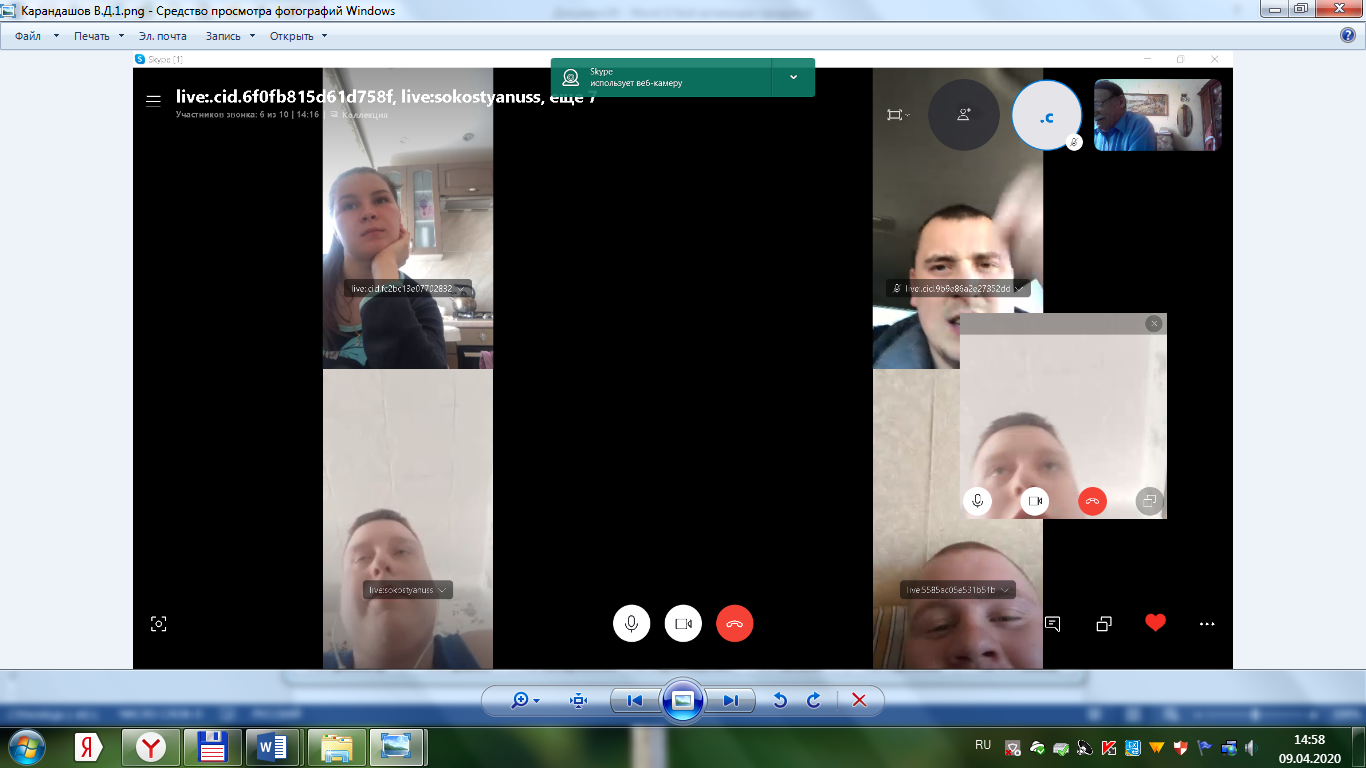 